PromemoriaPER VITTIME DI REATI RIGUARDANTE L` INTEGRITÀ FISI-CA, PSICHICA O SESSUALE.1.	Qual`é l`obiettivo per l`aiuto alle vittime?L`aiuto alle vittime di reati riguardanti l`integrità fisica ,psichica o sessuale ha l`obiettivo dicontribuire a diminuirne le conseguenze. L`aiuto alle vittime comprende:Diritto alla consulenza e aiuto da parte del servizio predisposto.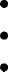 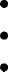 Diritti particolari riguardanti la procedura penale.Diritto a prestazioni finanziarie in determinate condizioni (indennizzo ,riparazione mo-rale liberazione dalle spese giudiziarie).Chi può rivolgersi a questo servizio?Ogni persona (vittima) la cui integrità fisica, psichica o sessuale è stata direttamente lesa acausa di un reato.Hanno diritto all'aiuto alle vittime anche il coniuge, i figli e i genitori della vittima, nonché le altre persone unite alla vittima da legami analoghi (congiunti).I congiunti hanno diritto ad un indennizzo solo in casi particolari. Per un risarcimento è necessario che i congiunti ne fac-ciano richiesta.La pretesa di sostegno alle vittime esiste indipendentemente dal fatto che l'autore del reato sia stato determinato, si sia comportato negligentemente o intenzionalmente.Quale servizio viene offerto alle vittime?La gamma di servizi proposti varia dalla consulenza telefonica alla consulenza personale della vittima e del suo ambiente. Se necessario, il centro di consulenza prevede anche la consultazione di specialisti (terapisti, avvocati, ecc) e sostiene la vittima nella richiesta d`assistenza finanziaria alle vittime.Diritti speciali delle vittime nei procedimenti penali4.1. Diritto d`informazioneInformazione sui diritti e doveri durante un procedimento penale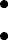 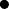 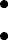 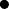 Informazione sui vari tipi di assistenza alle vittime e sui servizi di consulenzadurante il primo interrogatorio da parte della polizia o dal ministero pubblico etrasmissione di dati personali a un centro di consulenza, su autorizzazione dalla vittimaInformazione sull`entrata in vigore, interruzione del carcere preventivo / carcere di sicu-rezza e sulla fuga del indagato, se richiesto dalla vittima.4.2. Diritto di partecipazioneLe vittime possono partecipare ai procedimenti penali. Con la partecipazione al procedimen-to penale, hanno il diritto ad essere ascoltati, il dritto di partecipazione comprende:Visionare gli atti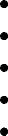 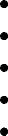 Partecipare alle azioni processuali 
Richiesta di un assistenza legale 
Esprimersi sul caso procedurale 
Proporre, richiedere le proveSe la vittima richiede un risarcimento sulla base del codice civile (Indennizzo o riparazione morale) deve presentarsi quale parte civile. La richiesta di un risarcimento presuppone che la vittima comunichi alle autorità giudiziarie la sua volontà nel partecipare al procedimento pe-nale. Questa richiesta deve essere effettuata entro e non oltre la conclusione del procedi-mento penale. Le richieste fatte valere durante la causa civile devono essere giustificare e quantificate brevemente per iscritto. Se la causa civile viene ritirata prima del completamento del processo di primo grado, essa può essere invocata nuovamente sulla base civile.Gli stessi diritti sono validi anche per i familiari della vittima, questi si fanno valere quale par-te civile contro l'imputato.4.3. Diritto di essere protettiDiritto di essere accompagnati da una persona di fiducia con tutti gli atti procedurali, per esempio alle udienze come testimone o informatore, se la vittima lo richiede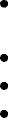 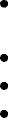 Evitare il confronto con l'accusato se la vittima lo richiedeEsclusione del pubblico durante l`udienza per interessi legittimi se della vittima lo richiede Nessuna informazione del pubblico circa l'identità della vittima al di fuori di una udienza pubblica contro la sua volontà4.4. I diritti speciali delle vittime di reati contro l'integrità sessualeDiritto di essere interrogato da una persona dello stesso sesso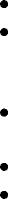 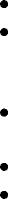 In sostanza, nessun confronto con l'accusato contro la volontà della vittima. Confrontocontro la volontà della vittima solo se il diritto di essere ascoltato dell'imputato non puòessere garantito con altri mezziDiritto che la traduzione dell`interrogatorio venga eseguito da una persona dello stessosessoDiritto di negare dichiarazioni su questioni che riguardano la privacyDiritto di fare domanda al tribunale che almeno una persona appartenga allo stessosesso della vittima4.5. Diritti speciali per vittime minorenniPer i bambini che al momento di interrogatorio o confronto hanno meno di 18 anni, si appli-cano norme speciali se si può notare che l'interrogatorio o il confronto potrebbe determinare una grave stress psicologico:I minorenni possono essere confrontati con l`indagato solo se accordano esplicitamente L` interrogatorio ad una vittima minorenne deve essere condotto da una persona adde-strata psicologicamente. Se l`interrogatorio non avviene in relazione ad un confronto con l`indagato deve essere registrato per video.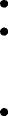 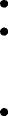 Le vittime minorenni possono essere interrogate in regola al massimo due volte durante tutto il procedimento25. Aiuto finanziarioSecondo le basi legali della legge sul aiuto alle vittime esiste la possibilità, sotto determinate condizioni, di poter usufruire di un aiuto finanziario.5.1. Aiuto d`emergenza e aiuto a lungo termineL'assistenza del servizio di consulenza aiuto alle vittime è gratuito. Se la vittima richiede l`assistenza di terze persone (avvocato, spese legali, spese di cura, assistenza domiciliare ecc.) le spese possono essere coperte a determinate condizioni.5.2. Indennizzo e riparazione moraleLa vittima e i suoi congiunti hanno diritto ad un indennizzo per il danno subito a seguito della lesione e/o della morte della vittima. Non sono considerati danni alle cose come pure danni che possono entrare in considerazione per un aiuto d`emergenza o a lungo termine.In alcune circostanze si può richiedere un acconto su di un indennizzo.Se la gravità del caso lo giustifica, la vittima e i famigliari hanno diritto ad una riparazione morale ( risarcimento per le persone che soffrono).Per le richieste di indennizzo e riparazione morale si applicano i seguenti termini: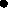 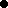 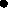 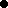 Le richieste devono essere presentate entro i 5 anni dalla commissione del reato o dalla conoscenza dello stesso, dopo questo lasso di tempo le rivendicazioni non sono più va-levoli.La vittima che al momento del reato non aveva ancora compiuto i 16 anni, può in deter-minati reati gravi (ad esempio, reati sessuali, tentato omicidio, tentato omicidio colposo, aggressione aggravata, traffico di esseri umani), richiedere un indennizzo e riparazione morale fino al compimento del 25 esimo anno d`età.Quando ci si dichiara parte civile in un procedimento penale, la richiesta deve essere posta entro un anno dopo la decisione finale sulle cause civili nel procedimento penale.Foro competente è il cantone in cui è stato commesso il reato. Se il reato è stato commesso all`estero non sono previsti risarcimenti (indennizzi e riparazione morale).Richieste riguardanti indennizzi, riparazioni morali e acconti sono da porre a: Amt für Justiz, Polizeigebäude, 6061 Sarnen, Tel. 041/666 64.6. InformazioniPer informazioni complementari potete rivolgervi al servizio aiuto alle vittime del canton Obvaldo al seguente indirizzo:Servizio sociale cantonaleDorfplatz 4	Postfach 1261	Tel.: 041/666 64 626061 Sarnen	E-Mail: sozialamt@ow.ch La procura pubblica del canton Obvaldo, edificio polizia Foribach, 6061 Sarnen, 041/666 62 40, può essere contattato per questioni relative ai diritti della vittima, più precisamente può richiedere informazioni sul procedimento penale, su ordini emessi, sul annullamento delle indagini, sulla sicurezza di detenzione dell`indagato, sulla fuga del indagato o parteci-pare ai procedimenti mento penale penali e richiedere e far valere altri diritti.Website: www.opferhilfe-schweiz.chLuglio 2013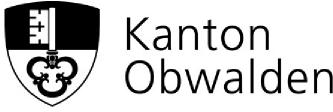 Amt für Justiz Staatsanwaltschaft Kantonspolizei Sozialamt